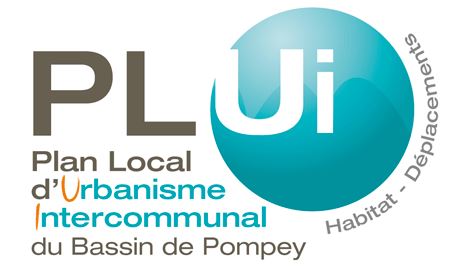 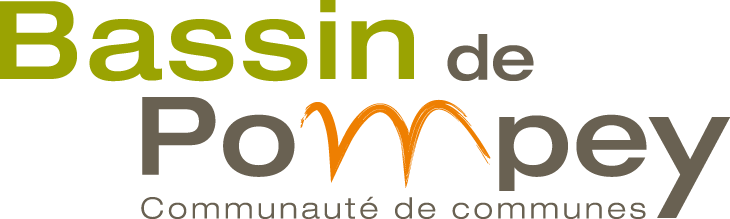 Plan Local d’Urbanisme IntercommunalTenant lieu de Programme Local de l’Habitat et de Plan de Déplacements Urbain4.	ORIENTATIONS D'AMENAGEMENT ET DE PROGRAMMATION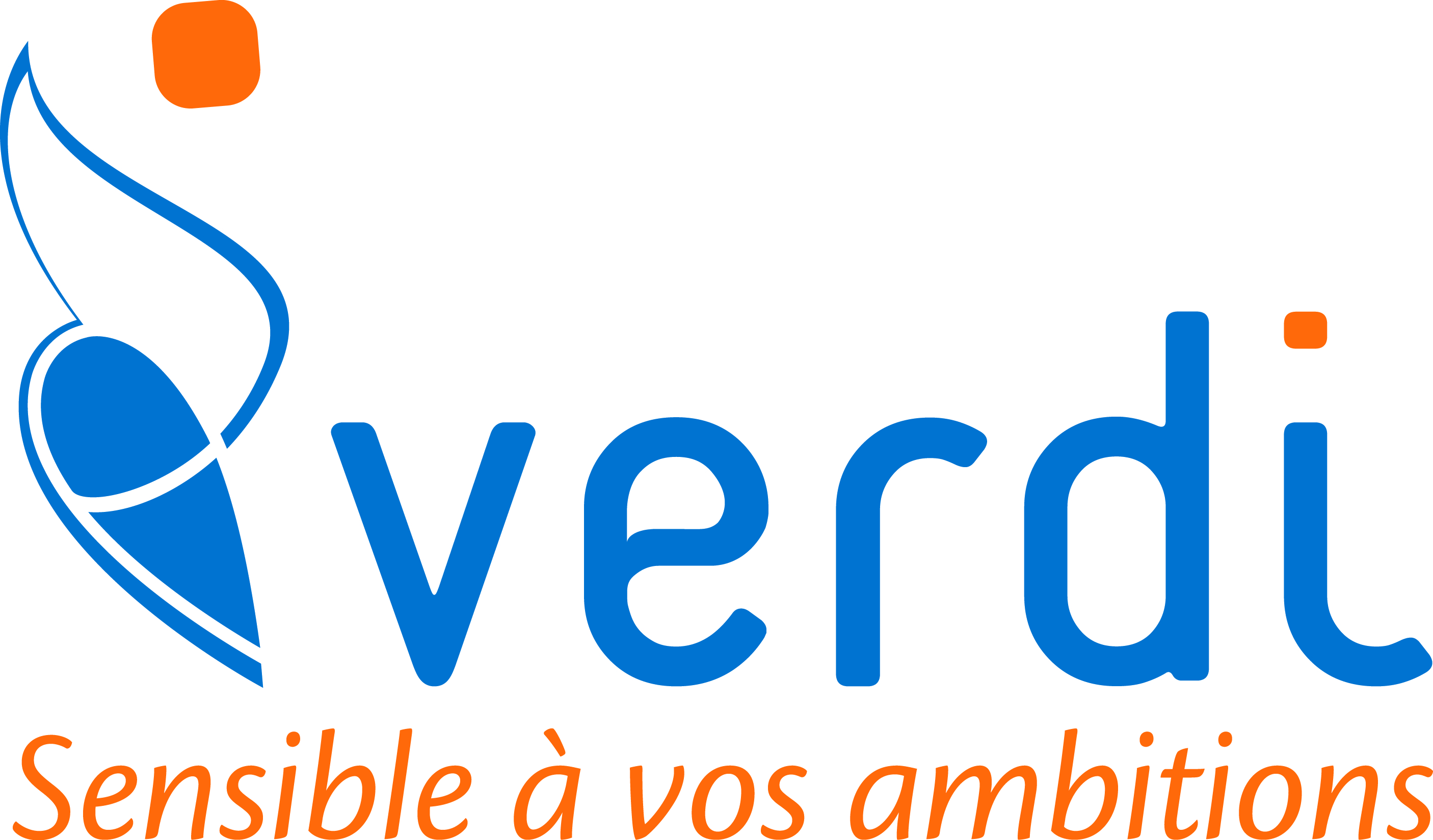 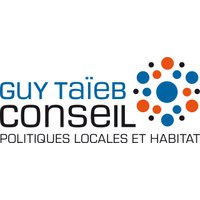 